План-конспектдистанционного занятияпедагога дополнительного образованияЛесниковой Татьяны АлексеевныДата проведения: 21. 12. 2023Время проведения: 13.20-14.50Объединение: «Юный дизайнер»Программа: «Юный дизайнер»Группа № 01-41Тема: «Топиарий. Изготовление дерева счастья из кофейных зёрен, лент, бумаги, текстиля на выбор учащихся». Цель: Способствовать созданию условий для самореализации личности ребенка в процессе трудовой деятельности.Задачи: Образовательная – дать понятие о топиарном искусстве и откуда оно к нам пришло, последовательности выполнения работы по изготовлению топиария - декоративного дерева.Развивающая – развивать чувства цвета и гармонии, фантазию и зрительное воображение, формировать художественное видение; развивать трудолюбие, мыслительную деятельность. Воспитательная - воспитать у детей дружеское отношение друг к другу, умение тесно работать в коллективе Для изготовления топиария из салфеток понадобятся следующие материалы:газеты или туалетная бумага;нитки;бумажные цветные салфетки;ножницы;клей ПВА и горячий клей (пистолет);спица или стержень от шариковой ручки;бусинки;деревянная или пластиковая палочка;шпагат;гипс;стаканчик или горшок пластиковый.Топиарии из салфеток: пошаговая инструкция:Сминаем газеты в большой ком. Если делать из туалетной бумаги, то ее наматываем, как нитки на клубок.Закрепляем нитками.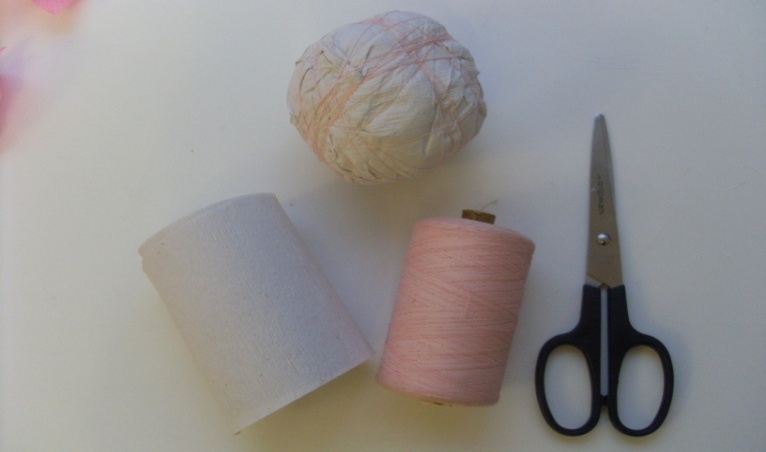 Ствол можно изготовить из бамбуковых палочек. Для этого нужно просто склеить между собой 4 штучки. Если таковых нет, то можно использовать карандаш или пластиковую палочку. В шаре аккуратно проделать отверстие, капнуть туда  горячего клея и вставить ствол будущего деревца.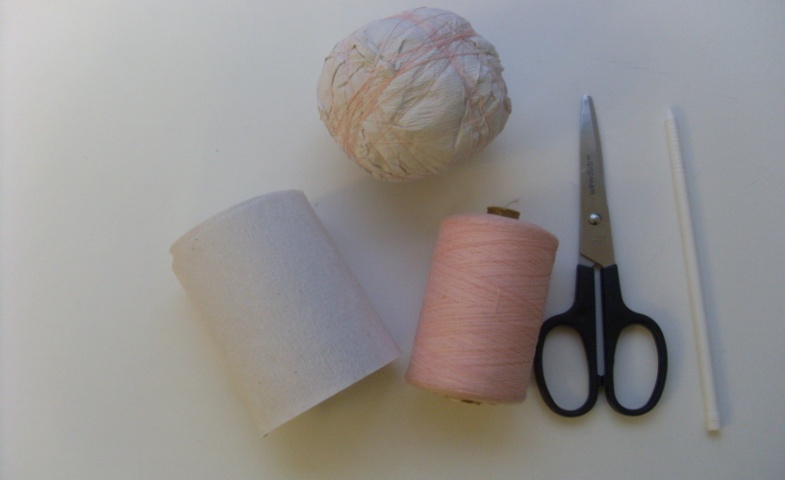 Нарезаем салфетки на 4 равные части.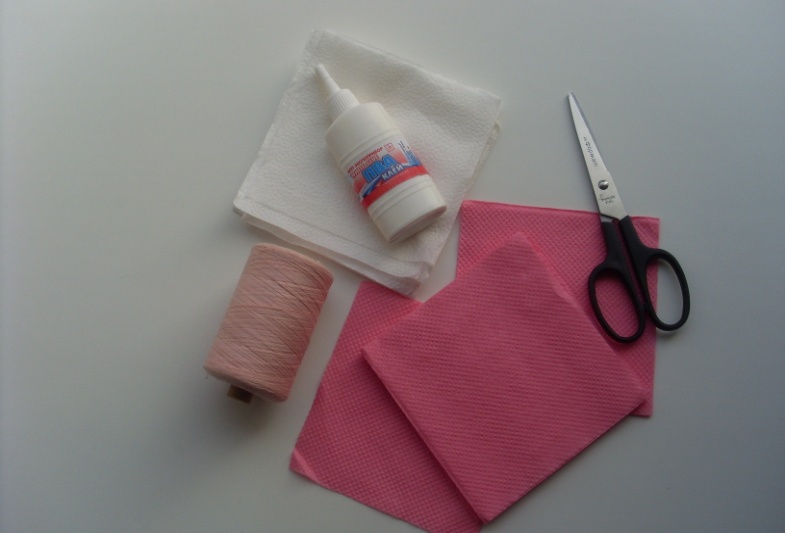 Берем салфетку и начинаем накручивать на спицу или стержень от шариковой ручки, оставляя около 2-2,5 см до края, перестаем накручивать.  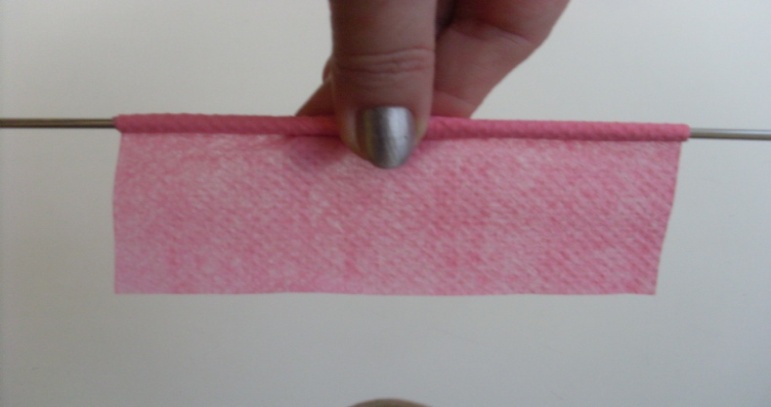 Сжимаем салфетку по направлению к центру – см. фото, формируем гофрированную трубочку с «хвостиком».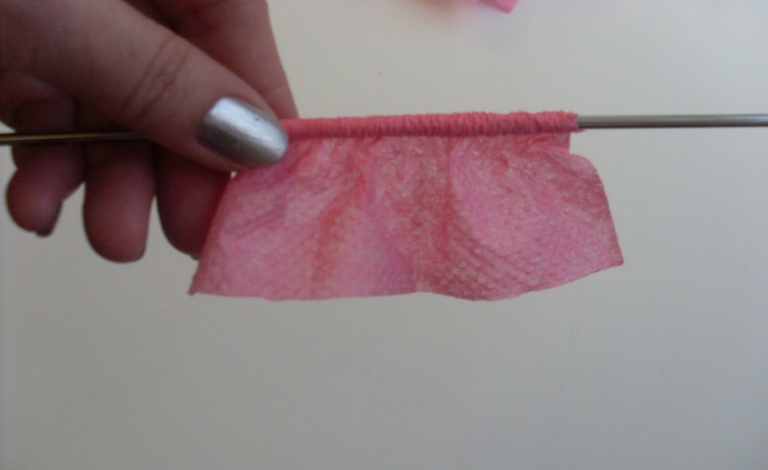 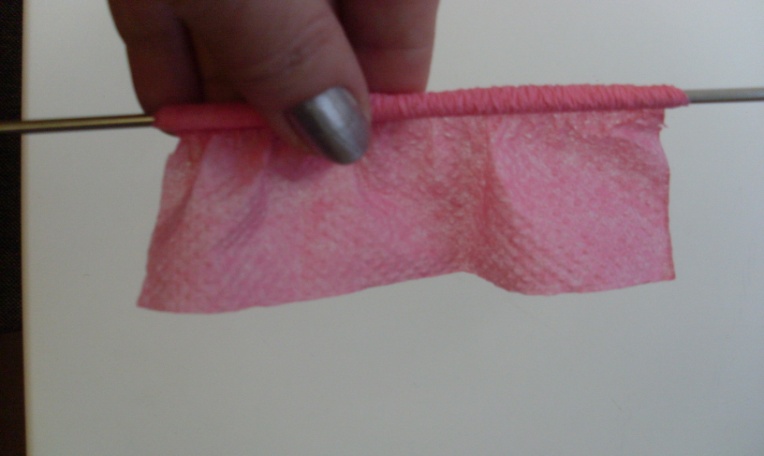 Таким образом формируем большое количество «лепестков» для будущих розочек.                                   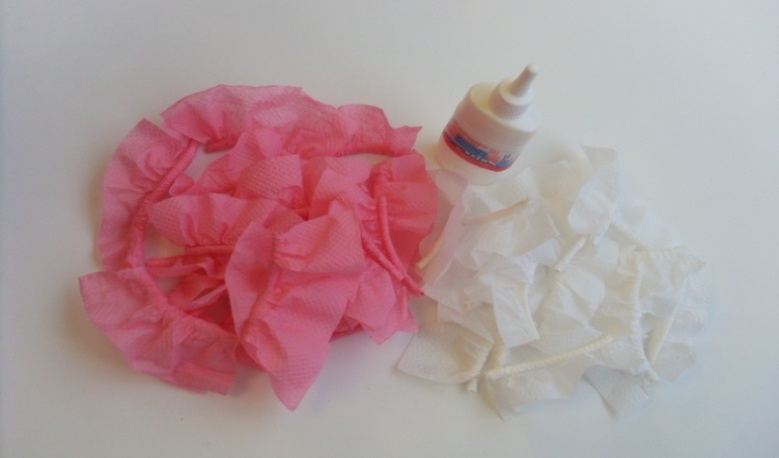 Затем начинаем закручивать трубочку по кругу, наружу трубочкой.  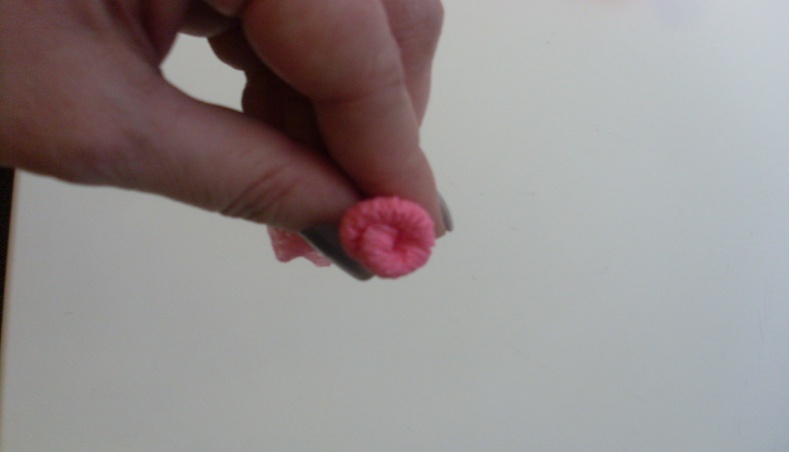 Следующие лепестки идут внахлест.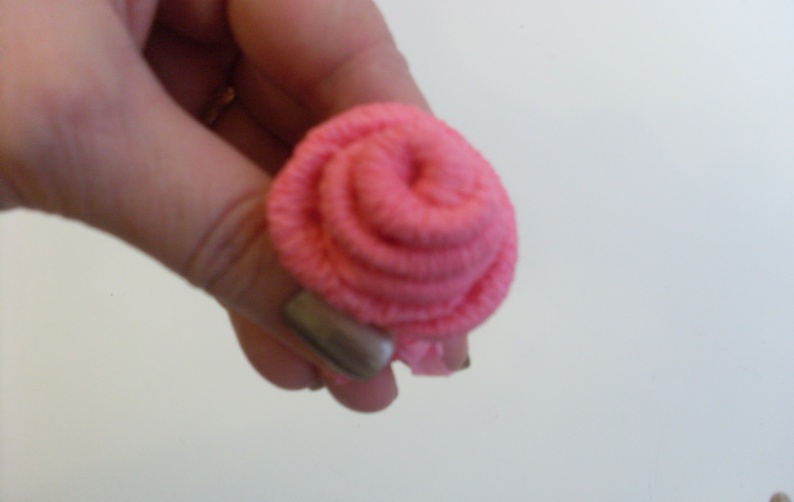 Для формирования одной розочки нужно 5 – 6 лепестков, все зависит от желаемого размера. 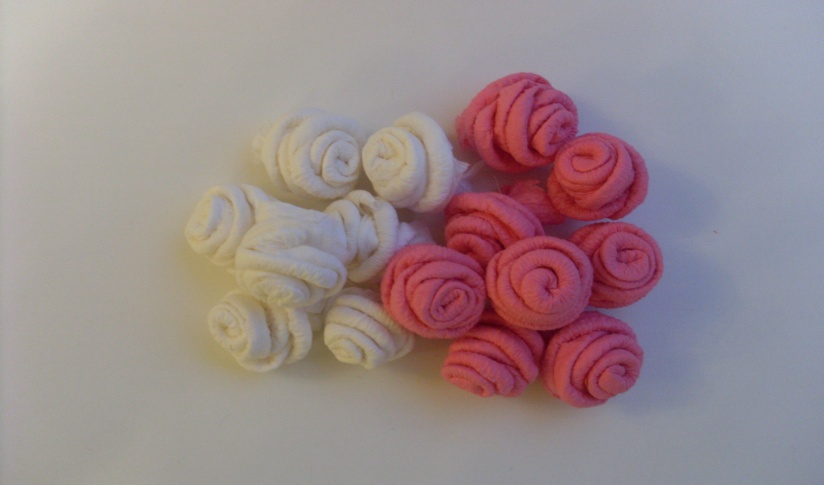 Снизу завязываем ниточкой.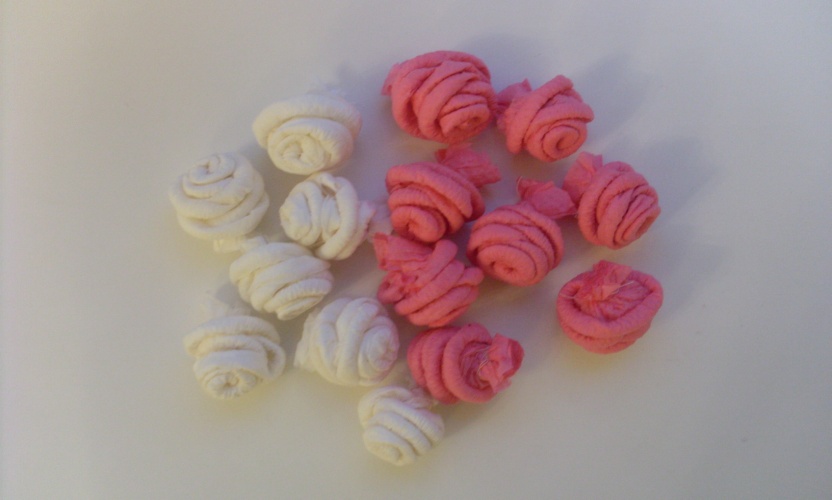 Затем на заготовленный шар из скомканных газет или из туалетной бумаги начинаем приклеивать наши розочки.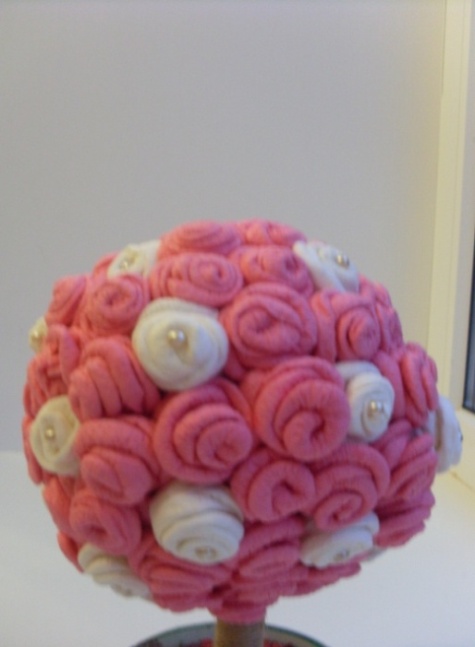 Сам шар закреплен  уже на бамбуковые палочки, обмотанные шпагатом, застывшие в стаканчике или пластмассовом горшке с гипсом.Свободное пространство в стаканчике заполнить цветными камешками или декоративным песком. Крону деревца украсить бусинками. На ствол можно завязать ленточку. Топиарий готов.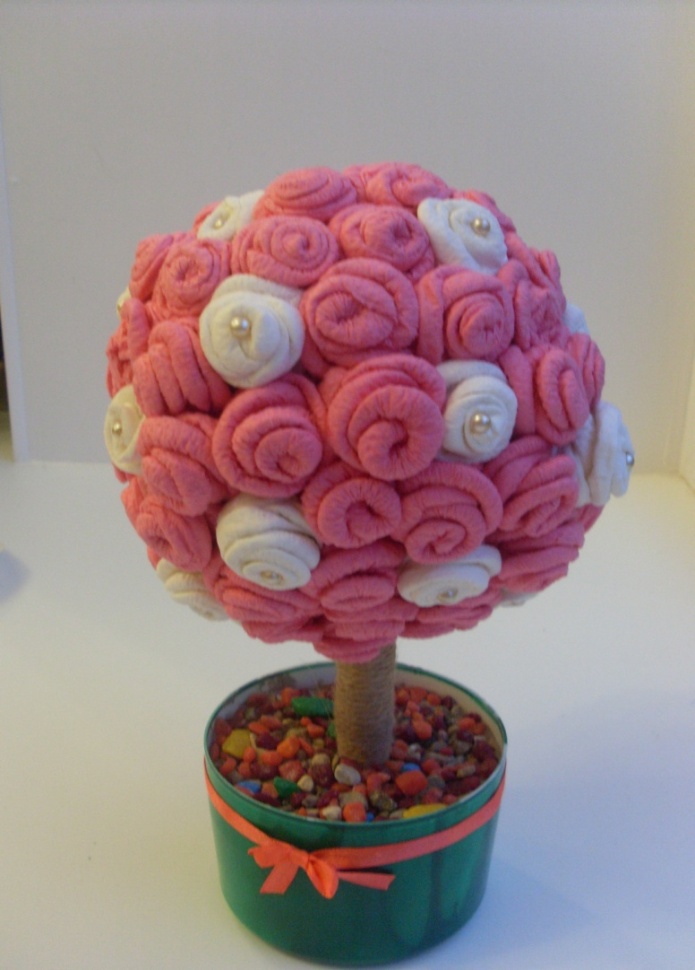      Следуя представленной пошаговой инструкции, изготовить топиарии из салфеток самостоятельно не составит никакого труда. Такое деревце обязательно принесет в дом или кабинет уют, счастье и положительные эмоции.